               25th March 2020PUBLIC NOTIFICATIONInviting Opposition/Objection for Registration of Copyright & Related Rights WorksThis is to inform the general public and all interested parties that the Department of Intellectual Property (DoIP), MoEA has received an application for the voluntary deposit and registration of their copyright and related rights from the following author/owner: Details of the Application:Name of Author(s):             Mr. Karma RabgayName of Owner(s):	Mr. Karma RabgayTitle of the Work: 	Kaden Chen Gi AmaCategory of the Work:	Literary workDescription of the Work: 	The story is mainly focus on all the mother in the world, how she is important to us. So we should do good things to our mother (Parents) unless and until  we should not do bad things to our parents.The DoIP would like to invite through this notification, opposition/objection to the application for registration of the above work. The opposition/objection should be filed with the DoIP within one (1) month from the date of publication of this notification. If there are no oppositions/objections filed within the stipulated time length, the application will be accepted for registration and accordingly issue a certificate of registration thereafter.For further details, please contact the Copyright Division, DoIP, MoEA at telephone no.: 335233 or email: kuengadorji@moea.gov.bt or twangmo@moea.gov.bt 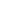 